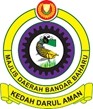 TAJUK	:	GARISPANDUAN PERMOHONAN PERMIT BANGUNAN SEMENTARA EDISI	:	APRIL 2021NAMA AGENSI	:	MAJLIS DAERAH BANDAR BAHARU09800 SERDANG,KEDAH DARUL AMAN Telefon : 04-4077264 Faks:04-4078873 Hotline : 1-700-81-9131Laman Web : www.mdbb.gov.mye-aduan : unit_aduan@mdbb.gov.myPENGAWALSELIA	:	AMIR BIN HAMZAH(BAHAGIAN KEJURUTERAAN,PROJEK DAN PENYELENGGARAAN)GARIS PANDUAN PERMOHONAN PERMIT BANGUNAN SEMENTARA MAJLIS DAERAH BANDAR BAHARUObjektifMewujudkan pembangunan yang lebih lestari dan terancang.Memastikan setiap pembangunan selaras dengan zoning yang telah ditetapkan oleh Plan Malaysia serta dapat mengawal selia dari aspek keselamatan/kesejahteraan serta had masa sesuatu permit yang telah dikeluarkan.Merancang semula pembangunan bandar dan luar bandar dengan lebih komprehensif untuk jangka pendek dan jangka panjang.Merancakkan perkembangan sosial-ekonomi.SkopSemua jenis binaanBangsal terbukaKontenaBinaan kayuIBS (Industrialise Building System)Dan lain-lain struktur bersifat sementara3.0	Kategori Permohonan Permit Sementara / Bangunan Sementara4.0	Sekatan pengecualianTiadaAsas perundanganAkta 133 (Akta Jalan, Parit Dan Bangunan 1974)UUKBS (Undang-Undang Kecil Bangunan Seragam 1984)Akta 172 (Akta Perancang Bandar Dan Desa 1976)Akta 171 (Akta Kerajaan tempatan 1976)SYARAT-SYARAT/KEPERLUAN PEMATUHAN SEBELUM PERMOHONAN	Penyediaan dokumen yang lengkap mengikut senarai semak. Borang Semak Unit Pusat Setempat (OSC) 3.0 A13SYARAT-SYARAT/KEPERLUAN PEMATUAN SELEPAS PERMOHONANMenepati syarat-syarat sepertimana yang telah dimaklumkan.8.0	Borang Permohonan Kebenaran MerancangBorang A (Kaedah-kaedah Pengawalan Perancang Am (KPPA). boleh dimuat turun dari lawan sesawang https://osc3plus.kpkt.gov.my/sp/login9.0	Kaedah permohonanLaman web : osc3plus.kpkt.gov.my Melalui Sistem OSC Online 3.0 Mdbbosc@yahoo.comNota: Pemohon kali pertama perlu membuat pendaftaran terlebih dahuluSila rujuk manual yang disediadakan dalam laman sesawang seperti berikut : - https://osc3plus.kpkt.gov.my/pbt/MDBBUnit OSC (Jabatan Pusat Setempat)Serahan salinan dokumen melalui kaunter Unit OSC.Perintah Kawalan Pergerakan (PKP)-	Serahan salinan dokumen adalah secara pos ke alamat Jabatan. Nota* : Tertakluk kepada tempoh perlaksanaan (PKP).Unit Pusat Setempat OSC Majlis Daerah Bandar Baharu,09800 Serdang, Kedah Darul Aman.Bayaran proses pelanPermit sementaraFi yang berikut adalah kena dibayar bagi permit sementara yang dikeluarkan di bawah undang- undang kecil 19:bangsal untuk pertunjukan	…	RM 100.00 seharitempat sembahyang	…	RM 40.00 seharimendepositkan bahan-bahan bangunan atas jalan dengan kebenaran pihak berkuasa tempatanbangsal kerja bagi pembina,stor atau bangsal lain berhubungan dengan bangunan baru… RM 36.00 bagi satu meter persegi bagi sebulan atau sebahagiannya.… RM 200.00 bagi satu bangsal bagi 6 bulan atau sebahagiannya.perancah yang didirikan atas jalan	… RM10.00 bagi satu tiang perancah bagi sebulan atau sebahagiannya.pelantar kerja,kerja berangka,platform atau struktur sementara daripada apa-apa jenis yang didirikan atas bumbung bersempadan suatu jalanpapan dendeng atas jalan atau lorong jalan kaki berhubungan dengan kerja-kerja bangunanMana-mana bangunan yang baginya suatu permit sementara telah dikeluarkan di bawah perenggan (2)… RM100.00 sebulan atau sebahagiannya.… RM 6.00 bagi satu meter panjang jalan atau lorong jalan kaki bagi sebulan atau sebahagiannya.… RM 10.00 bagi 9 meter persegi setahun dengan caj minimun sebanyak RM100.00 bagi suatu permit yang boleh diperbaharui pada 1hb Januari setiap tahun.Kaedah BayaranMelalui Kaunter Unit OSCBayaran melalui cek :-Nama : Majlis Daerah Bandar BaharuNota* : Sila rujuk pegawai OSC bagi urusan berkaitanPiagam PelangganMengadakan Mesyuarat Jawatankuasa OSC	12 kali setahunTempoh pengedaran permohonan kepada Jabatan Teknikal Luaran/ Dalaman untuk mendapatkan ulasan2 hari bekerjaMengedarkan surat makluman keputusan Mesyuarat Jawatankuasa OSC3 hariMengedarkan minit Mesyuarat Jawatankuasa OSC7 hari dari tarikh mesyuaratMengeluarkan kelulusan muktamad Mesyuarat Jawatankuasa OSC7 hari dari penerimaan Pelan Tunai SyaratKeputusan PermohonanKeputusan Secara BertulisPemakluman melalui sistem OSC 3.0 Plus (Online).Surat pemakluman akan dihantar secara pos atau boleh berhubung dengan Jabatan berkaitan untuk serahan kaunter.11.0 Carta Alir Proses Permohonan Permit Bangunan Sementara`PELAKSANA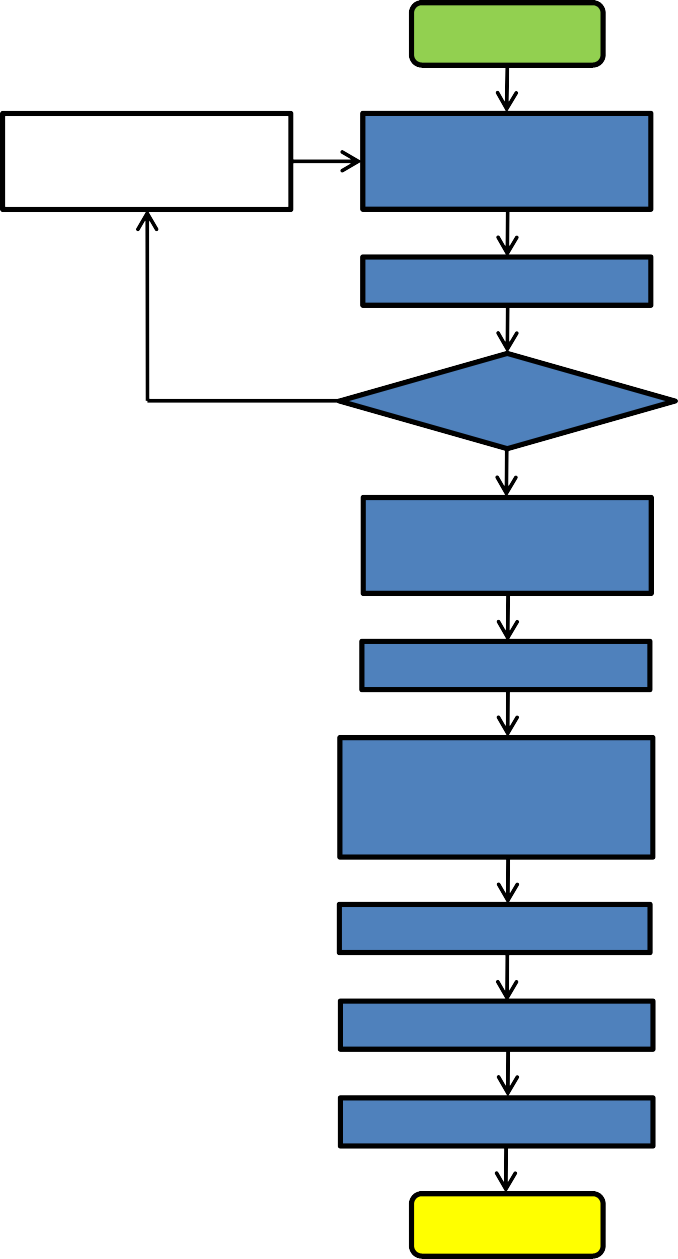 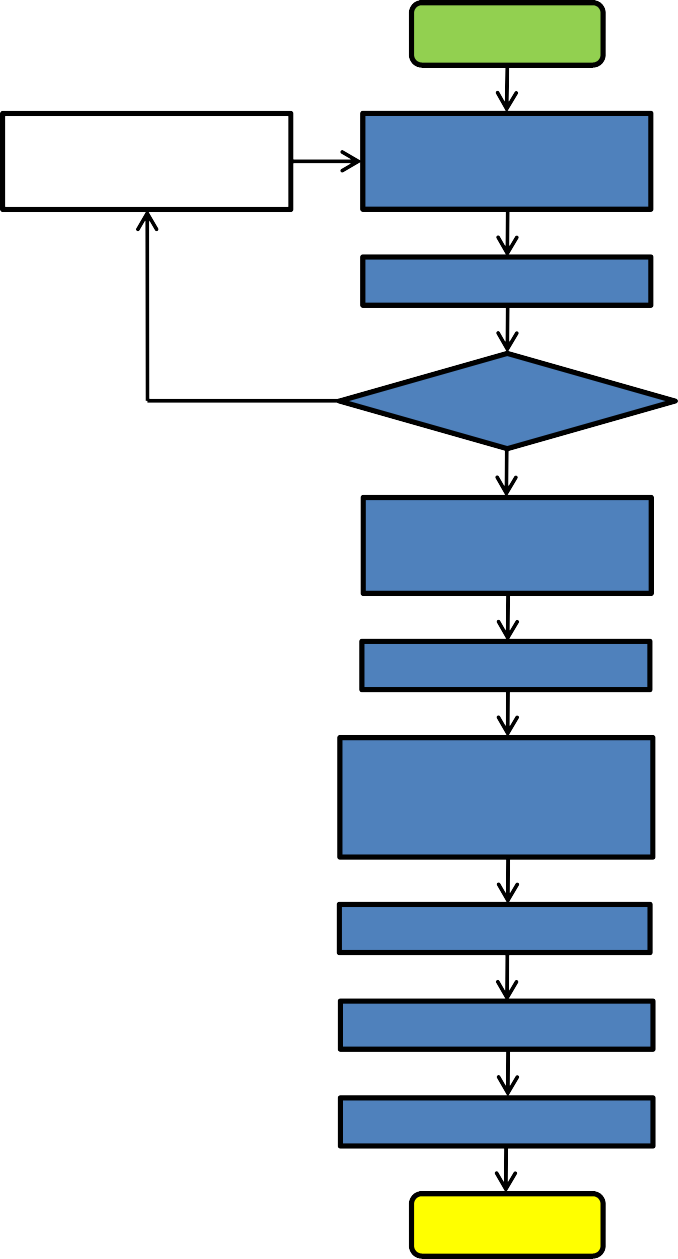 UNIT OSCUNIT OSCUNIT OSCUNIT OSCUNIT OSCJABATAN TEKNIKALUNIT OSCBAHAGIAN BANGUNANBAHAGIAN BANGUNANMAKLUMAT PEMBAHARUAN/ PINDAAN/ PEMBATALAN (JIKA BERKAITAN)Pembaharuan :a. Tempoh Sah Permit 12 bulan dari tarikh permit dikeluarkan, dan perlu diperbaharui setiap tahun dan tertakluk kepada akta-akta yang diperuntukkan.Pindaan :a. Sekiranya terdapat pindaan pada pelan yang telah diluluskan pemohon perlu mengemukakan permohonan bagi kelulusan pindaan tersebut dengan syarat tempoh Permit belum tamat atau pemohon perlu mengemukakan lanjut tempoh Permit sekiranya Permit tersebut telah tamat tempoh sah sebelum permohonan pindaan dipertimbangkan.Pembatalan :a. Surat pemakluman akan dikeluarkan sekiranya pihak PBT membatalkan permohonan atau sebarang kelulusan berkaitan merujuk kepada syarat-syarat yang dinyatakan serta tertakluk kepada akta-akta yang diperuntukkan.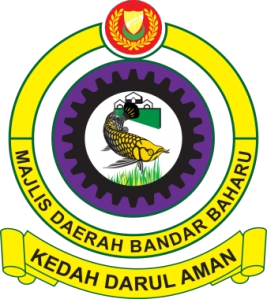 Kepada :-LAMPIRANJADUAL PERTAMAKAEDAH-KAEDAH PENGAWALAN PERANCANGAN (AM) 1995 BORANG APERMOHONAN UNTUK KEBENARAN MERANCANG[Kaedah B(1)] MengikutSeksyen 21 (1) Akta Perancangan Bandar dan Desa 1976Yang Dipertua,Majlis Daerah Bandar Baharu, 09800 Serdang,KEDAH DARUL AMAN.Saya/Kami	,(nama penuh pemohon dengan huruf besar)beralamat	,KPPN No	dengan ini memohon untuk kebenaran merancangberkenaan dengan pemajuan yang berikut :-Untuk mendirikan/membina/menjalankan di atas tanah yang diperihalkan di bawah ini *suatu bangunan/ bangunan-bangunan/kerja-kerja mengikut pelan yang disertakan.Untuk membuat perubahan yang   matan dalam penggunaan bangunan di atas tanah yang perihalkan di bawah ini mengikut pelan yang disertakan.(d)	Untuk menjalankan tambahan atau perubahan ke atas sesuatu bangunan di atas tanah yang diperihalkan di bawah ini mengikut pelan yang disertakan.Pengguna yang disedia ada ……………………………………………… Penggunaan bangunaan yang sedia ada (jika ada: di atas tanah	Kepentingan pemohon pada tanahtuan punya/pendudukan/bakal pembeli/kepentingan lain :…………………………………….Seperti dikehendaki oleh kaedah 3(2). Kaedah-kaedah Pengawalan Perancangan (AM) 1995, saya/kami sekarang menyerahkan semua dokumen dan pelan-pelan yang releven sebagaimana yang ditetapkan dalam Jadual Kedua.Seperti yang dikehendaki oleh kaedah 5. Kaedah-kaedah pengawalan perancangan (am) 1995, saya/kami sekarang menyerahkan bayaranSebanyak RM ………………………………………………………………………………(Ringgit ……………………………………………………………………………………………………………………………………….) sebagaimana yang ditetapkan dalam Jadual KerjaTarikh :……………………….	…..…………………………………Tandatangan pemohonPERIHAL TANAHMajlis Daerah/Perbandaran …………………………………………………………………No. Geran/No. Pajakan Hakmilik Sementara :……………………………………………Alamat …………………………………………………………………………………………No. lot ………………………………………………………………………………………….Jenis penggunaan bangunan, pertanian, perusahaan :……………………………….......................................................................................................................................Mukim ………………………………………………………………………………………….(jika pemohonan melibatkan lebih daripada satu lot, lampirkan satu perihal sama bagi tiap-tiap lain lot itu)PERSETUJUAN TUAN PUNYA TANAHSaya/kami ………………………………………………………………………………(Nama Tuan Punya Tanah) beralamat………………………………………………………………………………………KPPN No	tuan punya tanah yang diperihalkan di atas bersetuju denganpemajuan yang baginya kebenaran merancang dipohon dengan ini.Tarikh ………………………..	………………………………………..Tandatangan(jika ada tuan punya lain, lampiran persetujuan yang sama bagi tiap-tiap satu)UNTUK KEGUNAAN RASMI SAHAJAPermohonan Merancang No : ………………………………………………………………Tarikh Terima : ………………………………………………………………………………..Rujukan No. : …………………………………………………………………………………Rancangan Tempatan No. : …………………………………………………………………Jenis Penggunaan Dalam Rancangan Tempatan : ………………………………………Nisbah Lot Dalam Rancangan Tempatan : ………………………………………………Tarikh Diakui Terima : ………………………………………………………………………AKUAN TERIMA PERMOHONANMajlis Daerah/Perbandaran ………………………………………………………………Kedah Darul Aman dengan ini mengaku terima permohonan …………………………………………………………………………………………………………………………… Bertarikh ……………………………………. Untuk kebenaran merancang berkenaan Dengan pemajuan tanah yang mempunyai Hakmilik No. ……………………………. Lot No. ……………………………… dalam Mukim ……………………………………..Permohonan Merancang No. ……………………….Rujukan No. …………………………………………..Tarikh ……………………………..	………………………………………….Pegawai BerkuasaSenarai Semak Permohonan Pelan Kebenaran Merancang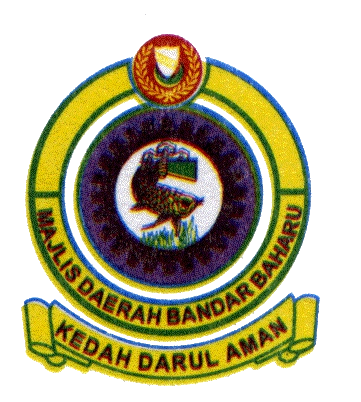 UNTUK DIISI OLEH PSP/SP 	SENARAI SEMAKAN PERMOHONAN PELAN KEBENARAN MERANCANG	TAJUK:TETUAN: PERUNDING NO. TEL:Salinan Geran atau Surat Hakmilik Tanah asal atau Salinan Bukti memohonberi milik tanahSalinan resit pembayaran cukai taksiran terkini atau surat pengesahan cukaitaksiran.1	Borang Senarai Semak Caj Pemajuan (A1) yang lengkap diisi.1	Laporan Cadangan Pemajuan (LCP)1		Carian Rasmi untuk hakmilik bagi semua lot bersempadanan (jika berkaitan)1	Pelan susun atur dan CD AutoCAD.Pelan Kerja Ukur yang mengandungi kontur dan topografi (Certified SurveyPlan)1	Borang Pengesahan Zoning (Bah. Perancang MDBB)BAHAGIAN KEJURUTERAAN MDBB1	Laporan penilaian kesan lalulintas (TIA) selaras dengan JKR.1	Pelan Susun Atur1	Pelan saliran awalan.1	Pelan Jalan dan Parit (jika dikemukakan bersekali).1	Pelan Lampu Jalan (jika dikemukakan bersekali).1	Laporan Cadangan Pemajuan (LCP).JABATAN PERANCANGAN BANDAR & DESA NEGERI KEDAHLaporan Cadangan Pemajuan (LCP) yang memperihalkan pemajuan sepertiyang dicadangkan.1	Pelan Susun Atur dan CD AutoCAD.JABATAN KERJA RAYA1	Pelan Ukur (hardcopy)6	Pelan tapak / susunatur (hardcopy)1	Pelan Analisa Kecerunan dan Laporan Geoteknik (bagi kawasan berbukit kelas 3 dan 4 sahaja)1		Laporan Nilaian Kesan Lalulintas (bagi keluasan lantai > 45,000 kaki persegi atau 200 unit) (jika berkaitan)1	Kelulusan TIA (jika berkaitan)1	Borang ATJ 03/85 Pindaan 06/2008[03]1	Laporan Road Safety Audit Stage 1 & 2 (jika berkaitan)JABATAN PENGAIRAN DAN SALIRAN5	Laporan dan Pengiraan Pengurusan Air larian Hujan5	Checklist Form LUC/LSP - CHKLST (Annex A) yang lengkap diisi.5	Pelan susun aturINDAH WATER KONSORTIUM SDN. BHD.2	Borang PDC 1Borang Pengumpulan Data Teknikal (jika berkaitan)Senarai Semak PDC 1Pelan susun aturPelan Laluan UtilitiJABATAN ALAM SEKITAR1	Laporan Cadangan Pemajuan (LCP).1	Penilaian Awal Tapak (PAT)1	Surat kelulusan EIA dan syarat-syarat kelulusan EIA yang sah (Bagi pemajuan tertakluk EIA)Pelan susunatur dan satu salinan CD yang mengandungi maklumatcadangan pemajuan di dalam format AutoCAD (DXF/DWG).SYARIKAT AIR DARUL AMAN ( SADA )Template pengiraan fi memproses :Bayaran fi memproses.Surat ulasan SADA peringkat pra rundinganPelan kebenaran merancang2	Pelan laluan utiliti yang mengandungi :- Susunatur sistem bekalan air, pelan susunatur bersaiz A1 yang mengandungi Pelan Kunci dan Pelan Lokasi yang jelas. Kedudukanmeterair ditunjukkan dengan jelas.2	CD-ROM format AutoCAD.TENAGA NASIONAL BERHAD1	Surat ulasan TNB peringkat pra rundingan4	Senarai semak permohonan bekalan (Tahap voltan sehingga 11 KVA)4	Pelan kebenaran merancang1	Pelan laluan utilitiJABATAN MINERAL DAN GEOSAINS1	Laporan Cadangan Pemajuan (LCP)1	Pelan susunatur.1	Laporan Pemetaan Geologi Terain1	Pelan Survey Butiran Aras Laras Tapak beserta salinan digital.1	Laporan Siasatan Tapak1	Laporan Penilaian Geologi berhampiran kawasan bukit batu kapur.1	Peta geologi beserta perihal geologi tapakSURUHANJAYA KOMUNIKASI & MULTIMEDIA MALAYSIAA	TALIAN TETAP1	Surat lantikan NFP1	Maklumat komunikasi peringkat pengumpulan data1		Surat perakuan orang yang mengemukakan kepada Suruhanjaya Komunikasidan Multimedia Malaysia yang memperakui mematuhi :-GuidelineOnTheProvisionOfBasicCivilWorksForCommunications                            infrastructureInNewDevelopmentAreas-TechnicalStandartsandInfrastructureRequirements-Part1Fixed                                          NetworkInfrastructure-TechnicalStandartsOfInBuildingFibreCablingForFibreToThePremise.1	Pelan Cadangan Infrastruktur Komunikasi yang telah disahkan oleh Perunding Professional/Jurutera Bertauliah mengandungi :Pelan KunciPelan LokasiPelan tersebut hendaklah menunjukkan lokasi cadangan infrastrukturkomunikasi luaran termasuk kabinet, lurang, kotak agihan (distribution point-DP), laluan sesalur, bilik telekomunikasi (jika diperlukan) dan lain-lainstruktur binaan atas tanah berkaitan komunikasi.Pelan tersebut hendaklah menyatakan saiz struktur-struktur yang ditunjukkan di dalam pelan dan disahkan oleh pihak PemberiKemudahanRangkaian (Network Facilities Provider - NFP)1	Infrastruktur komunikasi yang telah disahkan oleh NFP dan Perunding Professional (Professional Engineer).PEJABAT TANAH DAERAH BANDAR BAHARU1	Salinan geran hak milik tanah.1	Salinan carian rasmi.1	Salinan resit cukai tanah terkini.1	Borang 24 dan 49 atau Annual Return bagi syarikat.1	Salinan Kad Pengenalan dan surat wakil kuasa (bagi permohonan individu).1	Salinan Surat Ikatan Amanah bagi pmegang amanah.1	Pelan susunatur (Bagi skim perumahan, pecah sempadan)1	Pelan UkurPELAN SUSUNATUR YANG LENGKAP NOTA :Tandatangan Pemilik/ PA(Power of attorney). Jika pemilikan tanah adalah di atas nama syarikat, nama dan no. kadpengenalan pengurus/ketua syarikat/pengarah hendaklah dicatatkan dan ditandatangani.Jika tanah kerajaan, pelan mesti disahkan oleh pejabat tanah/JKPTG/Kementerian berkaitan.Tandatangan Jururancang Bandar Berdaftar Dengan Cop Hidup Lembaga Perancang Bandar Malaysia dan Cop Pertubuhan Perancang Malaysia (MIP)/ Arkitek Professional.Pelan lokasi dan kunci dalam skala yg sesuai.Butiran pemajuan (keluasan, aras tapak bangunan, peratusan, bilangan unit, ketinggian dan anjakan belakang bangunan, jalan masuk, infrastuktur, mata angin, arah kiblat, warna mengikut kegunaan tanah, ukuran, no syit pelan.Tajuk pelan / LCP dan Surat Permohonan mestilah sama mengikut butir-butir hak milik.Pelan susunatur mestilah di atas pelan kontor atau ‘spot level’ sediada yang di akui oleh jurukur berlesen dan pembangunan sekitar dalam lingkungan jarak 100m.Pelan susun atur mestilah menunjukkan jalan keluar / masuk dari jalan utama / sedia ada.Kandungan LCP / Pelan Susun Atur mestilah selaras dengan Manual Penyediaan LCP oleh JPBD Semenanjung Malaysia.Permohonan perlu memastikan Tajuk Cadangan Pemajuan, No. Lot, Nama Mukim, Daerah dan maklumat-maklumat pemajuan yang lain adalah sama dan betul di setiap helaian pelan dan dokumen yang berkaitan.Permohonan bagi kelulusan Stesyen Minyak perlu dikemukakan Borang PDC6 bagi semakan dan kelulusan dari Kementerian Perdagangan Dalam Negeri dan hal Ehwal Pengguna.Dinyatakan di atas pelan-pelan susunatur (Kebenaran Merancang) :Seksyen 18. Kesalahan Dengan Maksud Untuk Memperdayakan Prinsipal Oleh Ejen." Seseorang melakukan kesalahan jika dia memberi seorang ejen, atau sebagai seorang ejen dia menggunakan, dengan niat hendak memperdayakan prinsipalnya, apa-apa resit, akaun atau dokumen lain yang berkenaan dengannya prinsipal itu mempunyai kepentingan, dan yang dia mempunyai sebab untuk mempercayai mengandungi apa-apa pernyataan yang palsu atau silap atau tidak lengkap tentang apa-apa butir matan, dan yang dimaksudkan untuk mengelirukanprinsipalnya ".Keperluan Jabatan Keselamatan dan Kesihatan Pekerjaan (DOSH) seperti ayat berikut perlu dilekatkan di atas pelan : ' Pemaju dan kontraktor yang dilantik hendaklah memastikan keselamatan, kesihatan dan kebajikan orang-orang lain selain daripada pekerja yang mungkin tersentuh semasa aktiviti pemajuan dijalankan sebagaimana yang ditetapkan di bawah Akta Keselamatan dan Kesihatan Pekerjaan 1994 serta peraturan-peraturan yang dibuat dibawahnya, dan Akta Kilang dan Jentera 1967 serta peraturan-peraturan yang dibuat dibawahnya, dan perlu menyediakan sumber bagi mencapai tujuan tersebut. 'Fasa Pembangunan ditunjukkan dalam pelan susun atur (jika berkaitan)Setiap pelan mestilah dilipat saiz A4 dan dokumen-dokumen lain mestilah diasingkan mengikut jabatan teknikal dan diikat dengan kemas.UNTUK KEGUNAAN PEJABAT SAHAJALENGKAPTIDAK LENGKAPDisemak oleh :-MDBB/OSC/3.0Nama : Tarikh :Borang A Bangunan (Jadual kedua UKBS 1984). BORANG PERMOHONAN PELAN BANGUNAN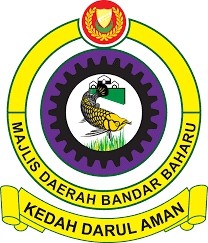 Majlis Daerah Bandar Baharu 09800 Serdang,Kedah.Tel: 04-4077264	Fax: 04-4077581UNDANG-UNDANG KECIL BANGUNAN SERAGAM 1988 BORANG APERAKUAN PELAN-PELAN BANGUNAN/ STRUKTUR(bagi endorsemen atas pelan-pelan yang dikemukakan untuk diluluskan) [Undang-undang Kecil 3(1)(C) dan 16(2)Yang Dipertua,Majlis Daerah Bandar BaharuTarikh: …………………(U/P : Jabatan Bangunan)Saya memperakui bahawa detail-detail dalam pelan-pelan iaitu…………………………………………………………………………………………………………………………………………………………………………………………………………………………………………………………..atas No.Pt/ No Lot…………………………………………………………………………… bagi	adalahmenurut kehendak-kehendak Undang-undang Kecil Bangunan Seragam 1988 dan saya setuju terima tanggungjawab penuh dengan sewajarnya.…………………………………… Orang Yang MengemukakanNama: ……………………………………………………………………………………….Alamat: ………………………………………………………………………………………No. Pendaftaran: ……………………………………………………………………………Kelas: ………………………………………………………………………………………..Senarai Semak Permohonan Pelan PembangunanUNTUK DIISI OLEH PSP/SP 	SENARAI SEMAKAN PERMOHONAN PELAN BANGUNAN	TAJUK	:TETUAN : PERUNDING : NO. TEL	:1	Bayaran fi memproses1	Surat Perakuan Perunding mematuhi keperluan pengairan dan saliran1	Surat Perakuan Perunding mematuhi keperluan pengurusan sisa pepejal dalam bangunan1	Pelan Bangunan yang lengkap selaras (UUK3 - UUK10, UKBS 1984)1	Pelan Lakar Papan Dendeng (hoarding)1	Pelan Lakar Papan Tanda Pembinaan1	Pelan Lakar Binaan Sementara (jika berkaitan)1	CD AutoCAD1	Salinan Geran1	Gambar Tapak1	Salinan Kad Pengenalan (Jika Berkaitan)1	Ringkasan ProjekBAHAGIAN PERANCANGAN PEMBANGUNAN MDBB1	Borang A Bangunan (Jadual kedua UKBS 1984).1	Salinan resit bayaran Caj Pemajuan (Ansuran Kedua 40%).1	Template pengiraan fi memproses1	Bayaran fi memproses1	Surat Perakuan Perunding mematuhi keperluan pengairan dan saliran1	Surat Perakuan Perunding mematuhi keperluan pengurusan sisa pepejal dalam bangunan1	Pelan Bangunan yang lengkap selaras (UUK3 - UUK10, UKBS 1984)1	Pelan Lakar Papan Dendeng (hoarding)1	Pelan Lakar Papan Tanda Pembinaan1	Pelan Lakar Binaan Sementara (jika berkaitan)1	CD AutoCAD1	Salinan Geran1	Gambar Tapak1	Salinan Kad Pengenalan (Jika Berkaitan)1	Ringkasan ProjekJABATAN BOMBA DAN PENYELAMAT1	Borang Senarai Semak Keperluan Pelan Bangunan (BOMBA)1	Borang Senarai Semak Keperluan M & E (jika dikemukakan serentak)Borang Pengesahan Pra-rundingan oleh JBPM (jika berkaitan)Salinan Pelan Arkitektural- Salinan Pengiraan isipadu bangunan bagi penetuan akses pekakasan bombaUNTUK KEGUNAAN PEJABAT SAHAJALENGKAPTIDAK LENGKAPDisemak oleh :-Nama : Tarikh :MDBB/OSC/3.0Permohanan Permit Bangunan Sementara ini hendaklah dikemukakan secara serentak bersama permohonan Kebenaran Merancang yang telah dikategorikan seperti berikut:Permohanan Permit Bangunan Sementara ini hendaklah dikemukakan secara serentak bersama permohonan Kebenaran Merancang yang telah dikategorikan seperti berikut:Permohanan Permit Bangunan Sementara ini hendaklah dikemukakan secara serentak bersama permohonan Kebenaran Merancang yang telah dikategorikan seperti berikut:Jenis KMMaksud Aktiviti Yang DibenarkanContoh AktivitiKMPERUBAHAN MATERIAL PENGGUNAAN BANGUNAN & TANAHSuatu pemajuan atau aktiviti yang melibatkan perubahan material penggunaan bangunan atau tanah.Pemajuan ini akan melibatkan perubahan intensiti bangunan atau aktiviti sediaada yang dibenarkan.Pemajuan/aktiviti taska/tadika/pusat di lot kediaman/komersialHotel bajet di premis/lot rumah kedai/kedai pejabatAsrama pelajar/ kuarters pekerja di premis/lot rumah kedai/ kedai pejabatKedai makan/restoran di lot kediaman atau industri.Kemudahan di lot perniagaan/rumah kedai/kedai pejabatKemudahan di kawasan perindustrianPusat jagaan orang-orang tua/kanak-kanak di lot kediaman/lot rumah kedai/kedai pejabatGelanggang sukan seperti futsal/badminton di lotperindustrian.KM PERALIHAN (TRANSISI)Pemajuan atau aktiviti yang tidak selaras dengan rancangan pemajuan semasa namun selaras dengan syarat nyata tanah dan pengubahan atau penggantian rancangan pemajuan yang masih dalamproses pewartaanContohnya: Cadangan membina sebuah bangunan kedai 2 tingkat di atas zon perumahan tetapi syarat tanah telah komersial.Zon rancangan dalam proses pewartaan daripada zon perumahan kepada zon komersial.KMInfrastruktur & Kepentingan Awam –MENARA TELEKOMUNIKASIPembangunan infrastruktur dan kepentingan awam bagi menyokong keperluan penduduk dan mengoptimumkan pengunaan bangunan atau tanah sediaadaMenara Telekomunikasi Berketinggian 30 Meter Di Atas Tanah Persendirian/Pemaju/RizabKMInfrastruktur & Kepentingan AwamPAPAN IKLAN LUARANPembangunan infrastruktur dan kepentingan awam bagi menyokong keperluan penduduk dan mengoptimumkan pengunaan bangunan atau tanah sediaadaPermohonan Papan Iklan Luaran (‘Billboard’/ Unipole) di atas Tanah Pemaju / PersendirianPermohonan Papan Iklan Luaran (‘Billboard’/Unipole) di atas Tanah Rizab KerajaanPermohonan Papan Tanda Tunjuk ArahPermohonan Iklan di Papan Dendeng (Hoarding) di atasTanah PemajuKMPERTANIAN BERSKALA KOERSILPemajuan aktiviti pertanian yang melibatkan tanah yang diberi LPS atau di atas tanah yang diberikan kebenaran untuk dimajukan oleh tuan tanahPemajuan pertanian berskala komersil yang melebihi 3 hektar dan kurang daripada 40 hektar.Pemajuan ini juga melibatkan pembinaan struktur sementaraMelibatkan kawasan alam sekitar yang sensitif iaitu puncak atau lereng bukit.(Tanaman sayuran di kawasan tanah tinggi di atas tanah LPS)Pembinaan struktur ‘rain shelter’KM BANGUNAN SEMENTARABangunan Sementara yang dibina atas tanah individu / syarikat / pemaju / rizab / kerajaan / LPS bagi tujuan komersial kemudahan ,perkhidmatan,perta nian atau mana-mana bangunan sementara yang dibenarkan di bawah Jadual Pertama Undang- Undang Kecil Bangunan Seragam 1984 untuk jangka masa 1 tahun atau lebih (tertakluk keputusan jawatankuasa)Cadangan Bangunan sementara hendaklah selaras dengan zon rancangan semasa RT MDBB 2020Sebarang aktiviti bagi tujuan PERINDUSTRIAN BERAT, PERINDUSTRIAN SEDERHANA, PERINDUSTRIAN RINGAN adalah tidak dibenarkan membina bangunan sementara.Aktiviti Bangunan Sementara Yang Dibenarkan :Cadangan di atas tanah individu/syarikat/pemaju/rizab/kerajaan/LPS:Bangsal (Gerai Makanan / Restoran / Medan Selera)Bangsal (Perniagaan Perabot)Bangsal (Pameran Jualan Kenderaan)Bangsal (Mencuci Kenderaan)Bangsal (Bengkel Kenderaan Ringan)Bangsal (Dewan Terbuka Swasta)Bangsal (Gelanggang Sukan Swasta)Bangsal (Stor simpanan pertanian)Bangsal (Tapak Semaian)Tempat Simpanan / Meletak Kenderaan tempat letak kenderaan di bawah talian rentis elektrikRumah pekerja di tapak pembinaanRumah contohPondok PengawalGaleri jualanLain-lain aktiviti perniagaan / perkhidmatan kemudahan yang berstruktur bangsal/ kontena bukanmaksud untuk tujuan perindustrian.KM PEMUTIHAN INDUSTRI TANPA KELULUSANIndustri haram sediada yang telah lama beroperasiPeletakan dan aktiviti industri boleh dipertimbang untuk diluluskan tetapi perlu menyelesaikan isu perihal tanah atau pengubahan zoning Rancangan Tempatan.Peletakan dan aktiviti industri semasa tidak boleh diluluskan/dibenarkan dalam tempoh (keputusan jawatankuasa) untuk berpindah danmengosongkan tapak.1.Nama : …………………………………Lot No : ………………………………..Alamat : ………………………………..…………………………………………..…………………………………………..…………………………………………..2.Nama : …………………………………Lot No : ………………………………..Alamat : ………………………………..…………………………………………..…………………………………………..…………………………………………..3.Nama : …………………………………Lot No : ………………………………..Alamat : ………………………………..…………………………………………..…………………………………………..…………………………………………..4.Nama : …………………………………Lot No : ………………………………..Alamat : ………………………………..…………………………………………..…………………………………………..…………………………………………..MAJLIS DAERAH BANDAR BAHARUOSC3.009800 SERDANG, KEDAH DARUL AMAN.TELEFON : 04-4077264 FAKS : 04-4078873A13UNIT PUSAT SETEMPAT ( OSC )UNIT PUSAT SETEMPAT ( OSC )UNIT PUSAT SETEMPAT ( OSC )UNIT PUSAT SETEMPAT ( OSC )UNIT PUSAT SETEMPAT ( OSC )UNIT PUSAT SETEMPAT ( OSC )UNIT PUSAT SETEMPAT ( OSC )UNIT PUSAT SETEMPAT ( OSC )UNIT PUSAT SETEMPAT ( OSC )BIL. DOKUMENBIL. DOKUMENDOKUMEN/SYARAT-SYARAT/PELANDIISI OLEH PEMOHONDIISI OLEH PEMOHONDIISI OLEH PEMOHONKEGUNAAN PEJABATKEGUNAAN PEJABATKEGUNAAN PEJABAT1111111111Surat Permohonan Rasmi daripada Jururancang Bandar / Arkitek / JuruteraBorang A (Kaedah-kaedah Pengawalan Perancang Am (KPPA).Kiraan proses pelan Permohonan Kebenaran Merancang mengikut Jadual IV KKPP (Am) 2004.Perakuan Kebenaran Laluan (jika berkaitan)Salinan Geran atau Surat Hakmilik Tanah asal atau Salinan Bukti memohonberi milik tanahSalinan resit pembayaran cukai taksiran terkini atau surat pengesahan cukai taksiran.Laporan Cadangan Pemajuan (LCP)Carian Rasmi untuk hakmilik bagi semua lot bersempadanan (jika berkaitan)Pelan susun atur dan CD AutoCAD.Pelan Kerja Ukur yang mengandungi kontur dan topografi (Certified SurveyPlan)Surat Permohonan Rasmi daripada Jururancang Bandar / Arkitek / JuruteraBorang A (Kaedah-kaedah Pengawalan Perancang Am (KPPA).Kiraan proses pelan Permohonan Kebenaran Merancang mengikut Jadual IV KKPP (Am) 2004.Perakuan Kebenaran Laluan (jika berkaitan)Salinan Geran atau Surat Hakmilik Tanah asal atau Salinan Bukti memohonberi milik tanahSalinan resit pembayaran cukai taksiran terkini atau surat pengesahan cukai taksiran.Laporan Cadangan Pemajuan (LCP)Carian Rasmi untuk hakmilik bagi semua lot bersempadanan (jika berkaitan)Pelan susun atur dan CD AutoCAD.Pelan Kerja Ukur yang mengandungi kontur dan topografi (Certified SurveyPlan)1111111111Surat Permohonan Rasmi daripada Jururancang Bandar / Arkitek / JuruteraBorang A (Kaedah-kaedah Pengawalan Perancang Am (KPPA).Kiraan proses pelan Permohonan Kebenaran Merancang mengikut Jadual IV KKPP (Am) 2004.Perakuan Kebenaran Laluan (jika berkaitan)Salinan Geran atau Surat Hakmilik Tanah asal atau Salinan Bukti memohonberi milik tanahSalinan resit pembayaran cukai taksiran terkini atau surat pengesahan cukai taksiran.Laporan Cadangan Pemajuan (LCP)Carian Rasmi untuk hakmilik bagi semua lot bersempadanan (jika berkaitan)Pelan susun atur dan CD AutoCAD.Pelan Kerja Ukur yang mengandungi kontur dan topografi (Certified SurveyPlan)Surat Permohonan Rasmi daripada Jururancang Bandar / Arkitek / JuruteraBorang A (Kaedah-kaedah Pengawalan Perancang Am (KPPA).Kiraan proses pelan Permohonan Kebenaran Merancang mengikut Jadual IV KKPP (Am) 2004.Perakuan Kebenaran Laluan (jika berkaitan)Salinan Geran atau Surat Hakmilik Tanah asal atau Salinan Bukti memohonberi milik tanahSalinan resit pembayaran cukai taksiran terkini atau surat pengesahan cukai taksiran.Laporan Cadangan Pemajuan (LCP)Carian Rasmi untuk hakmilik bagi semua lot bersempadanan (jika berkaitan)Pelan susun atur dan CD AutoCAD.Pelan Kerja Ukur yang mengandungi kontur dan topografi (Certified SurveyPlan)1111111111Surat Permohonan Rasmi daripada Jururancang Bandar / Arkitek / JuruteraBorang A (Kaedah-kaedah Pengawalan Perancang Am (KPPA).Kiraan proses pelan Permohonan Kebenaran Merancang mengikut Jadual IV KKPP (Am) 2004.Perakuan Kebenaran Laluan (jika berkaitan)Salinan Geran atau Surat Hakmilik Tanah asal atau Salinan Bukti memohonberi milik tanahSalinan resit pembayaran cukai taksiran terkini atau surat pengesahan cukai taksiran.Laporan Cadangan Pemajuan (LCP)Carian Rasmi untuk hakmilik bagi semua lot bersempadanan (jika berkaitan)Pelan susun atur dan CD AutoCAD.Pelan Kerja Ukur yang mengandungi kontur dan topografi (Certified SurveyPlan)Surat Permohonan Rasmi daripada Jururancang Bandar / Arkitek / JuruteraBorang A (Kaedah-kaedah Pengawalan Perancang Am (KPPA).Kiraan proses pelan Permohonan Kebenaran Merancang mengikut Jadual IV KKPP (Am) 2004.Perakuan Kebenaran Laluan (jika berkaitan)Salinan Geran atau Surat Hakmilik Tanah asal atau Salinan Bukti memohonberi milik tanahSalinan resit pembayaran cukai taksiran terkini atau surat pengesahan cukai taksiran.Laporan Cadangan Pemajuan (LCP)Carian Rasmi untuk hakmilik bagi semua lot bersempadanan (jika berkaitan)Pelan susun atur dan CD AutoCAD.Pelan Kerja Ukur yang mengandungi kontur dan topografi (Certified SurveyPlan)1111111111Surat Permohonan Rasmi daripada Jururancang Bandar / Arkitek / JuruteraBorang A (Kaedah-kaedah Pengawalan Perancang Am (KPPA).Kiraan proses pelan Permohonan Kebenaran Merancang mengikut Jadual IV KKPP (Am) 2004.Perakuan Kebenaran Laluan (jika berkaitan)Salinan Geran atau Surat Hakmilik Tanah asal atau Salinan Bukti memohonberi milik tanahSalinan resit pembayaran cukai taksiran terkini atau surat pengesahan cukai taksiran.Laporan Cadangan Pemajuan (LCP)Carian Rasmi untuk hakmilik bagi semua lot bersempadanan (jika berkaitan)Pelan susun atur dan CD AutoCAD.Pelan Kerja Ukur yang mengandungi kontur dan topografi (Certified SurveyPlan)Surat Permohonan Rasmi daripada Jururancang Bandar / Arkitek / JuruteraBorang A (Kaedah-kaedah Pengawalan Perancang Am (KPPA).Kiraan proses pelan Permohonan Kebenaran Merancang mengikut Jadual IV KKPP (Am) 2004.Perakuan Kebenaran Laluan (jika berkaitan)Salinan Geran atau Surat Hakmilik Tanah asal atau Salinan Bukti memohonberi milik tanahSalinan resit pembayaran cukai taksiran terkini atau surat pengesahan cukai taksiran.Laporan Cadangan Pemajuan (LCP)Carian Rasmi untuk hakmilik bagi semua lot bersempadanan (jika berkaitan)Pelan susun atur dan CD AutoCAD.Pelan Kerja Ukur yang mengandungi kontur dan topografi (Certified SurveyPlan)BAHAGIAN PERANCANGAN PEMBANGUNAN MDBBBAHAGIAN PERANCANGAN PEMBANGUNAN MDBBBAHAGIAN PERANCANGAN PEMBANGUNAN MDBBBAHAGIAN PERANCANGAN PEMBANGUNAN MDBBBAHAGIAN PERANCANGAN PEMBANGUNAN MDBBBAHAGIAN PERANCANGAN PEMBANGUNAN MDBBBAHAGIAN PERANCANGAN PEMBANGUNAN MDBBBAHAGIAN PERANCANGAN PEMBANGUNAN MDBBBAHAGIAN PERANCANGAN PEMBANGUNAN MDBB1111Surat Permohonan Rasmi daripada Jururancang Bandar / Arkitek / JuruteraBorang A (Kaedah-kaedah Pengawalan Perancang Am (KPPA).Kiraan proses pelan Permohonan Kebenaran Merancang mengikut Jadual IV KKPP (Am) 2004.Perakuan Kebenaran Laluan (jika berkaitan)Surat Permohonan Rasmi daripada Jururancang Bandar / Arkitek / JuruteraBorang A (Kaedah-kaedah Pengawalan Perancang Am (KPPA).Kiraan proses pelan Permohonan Kebenaran Merancang mengikut Jadual IV KKPP (Am) 2004.Perakuan Kebenaran Laluan (jika berkaitan)1111Surat Permohonan Rasmi daripada Jururancang Bandar / Arkitek / JuruteraBorang A (Kaedah-kaedah Pengawalan Perancang Am (KPPA).Kiraan proses pelan Permohonan Kebenaran Merancang mengikut Jadual IV KKPP (Am) 2004.Perakuan Kebenaran Laluan (jika berkaitan)Surat Permohonan Rasmi daripada Jururancang Bandar / Arkitek / JuruteraBorang A (Kaedah-kaedah Pengawalan Perancang Am (KPPA).Kiraan proses pelan Permohonan Kebenaran Merancang mengikut Jadual IV KKPP (Am) 2004.Perakuan Kebenaran Laluan (jika berkaitan)1111Surat Permohonan Rasmi daripada Jururancang Bandar / Arkitek / JuruteraBorang A (Kaedah-kaedah Pengawalan Perancang Am (KPPA).Kiraan proses pelan Permohonan Kebenaran Merancang mengikut Jadual IV KKPP (Am) 2004.Perakuan Kebenaran Laluan (jika berkaitan)Surat Permohonan Rasmi daripada Jururancang Bandar / Arkitek / JuruteraBorang A (Kaedah-kaedah Pengawalan Perancang Am (KPPA).Kiraan proses pelan Permohonan Kebenaran Merancang mengikut Jadual IV KKPP (Am) 2004.Perakuan Kebenaran Laluan (jika berkaitan)1111Surat Permohonan Rasmi daripada Jururancang Bandar / Arkitek / JuruteraBorang A (Kaedah-kaedah Pengawalan Perancang Am (KPPA).Kiraan proses pelan Permohonan Kebenaran Merancang mengikut Jadual IV KKPP (Am) 2004.Perakuan Kebenaran Laluan (jika berkaitan)Surat Permohonan Rasmi daripada Jururancang Bandar / Arkitek / JuruteraBorang A (Kaedah-kaedah Pengawalan Perancang Am (KPPA).Kiraan proses pelan Permohonan Kebenaran Merancang mengikut Jadual IV KKPP (Am) 2004.Perakuan Kebenaran Laluan (jika berkaitan)1111Surat Permohonan Rasmi daripada Jururancang Bandar / Arkitek / JuruteraBorang A (Kaedah-kaedah Pengawalan Perancang Am (KPPA).Kiraan proses pelan Permohonan Kebenaran Merancang mengikut Jadual IV KKPP (Am) 2004.Perakuan Kebenaran Laluan (jika berkaitan)Surat Permohonan Rasmi daripada Jururancang Bandar / Arkitek / JuruteraBorang A (Kaedah-kaedah Pengawalan Perancang Am (KPPA).Kiraan proses pelan Permohonan Kebenaran Merancang mengikut Jadual IV KKPP (Am) 2004.Perakuan Kebenaran Laluan (jika berkaitan)JABATAN PERKHIDMATAN VETERINAR (BURUNG WALET SAHAJA)JABATAN PERKHIDMATAN VETERINAR (BURUNG WALET SAHAJA)JABATAN PERKHIDMATAN VETERINAR (BURUNG WALET SAHAJA)JABATAN PERKHIDMATAN VETERINAR (BURUNG WALET SAHAJA)11Laporan Cadangan Pemajuan (LCP). Pelan susunatur.LEMBAGA SUMBER AIR NEGERI KEDAHLEMBAGA SUMBER AIR NEGERI KEDAHLEMBAGA SUMBER AIR NEGERI KEDAHLEMBAGA SUMBER AIR NEGERI KEDAH11111Surat Permohonan Rasmi daripada Jururancang Bandar / Arkitek / JuruteraBerdaftar.Pelan susunatur.Laporan Cadangan Pemajuan (LCP).CD yang mengandungi pelan susun atur dlm format AutoCAD.Pelan Radius Dalam Lingkungan 100 meter yang menunjukkan Sungai Dan Badan-badan Air yang Berhampiran Tapak Cadangan.SOLID WASTE AND PUBLIC CLEANING MANAGEMENT CORPORATION (SWCORP)SOLID WASTE AND PUBLIC CLEANING MANAGEMENT CORPORATION (SWCORP)SOLID WASTE AND PUBLIC CLEANING MANAGEMENT CORPORATION (SWCORP)SOLID WASTE AND PUBLIC CLEANING MANAGEMENT CORPORATION (SWCORP)111Surat Permohonan Rasmi daripada Jururancang Bandar / Arkitek / JuruteraBerdaftar.Pelan susunatur.Laporan Cadangan Pemajuan (LCP).MAJLIS DAERAH BANDAR BAHARU09800 SERDANG, KEDAH DARUL AMAN.OSC3.0TELEFON : 04-4077264 FAKS : 04-4078873B1UNIT PUSAT SETEMPAT ( OSC )UNIT PUSAT SETEMPAT ( OSC )UNIT PUSAT SETEMPAT ( OSC )UNIT PUSAT SETEMPAT ( OSC )BIL. DOKUMENDOKUMEN/SYARAT-SYARAT/PELANDIISI OLEH PEMOHONKEGUNAA NPEJABAT11111111111111Borang A Bangunan (Jadual kedua UKBS 1984). Template pengiraan fi memprosesBayaran fi memprosesSurat Perakuan Perunding mematuhi keperluan pengairan dan saliran Surat Perakuan Perunding mematuhi keperluan pengurusan sisa pepejal dalam bangunanPelan Bangunan yang lengkap selaras (UUK3 - UUK10, UKBS 1984) Pelan Lakar Papan Dendeng (hoarding)Pelan Lakar Papan Tanda PembinaanPelan Lakar Binaan Sementara (jika berkaitan) CD AutoCAD Pelan BangunanSalinan Geran Gambar TapakSalinan Kad Pengenalan (Jika Berkaitan) Ringkasan ProjekBAHAGIAN KEJURUTERAAN MDBBBAHAGIAN KEJURUTERAAN MDBBBAHAGIAN KEJURUTERAAN MDBBBAHAGIAN KEJURUTERAAN MDBB11Borang A Bangunan (Jadual kedua UKBS 1984). Template pengiraan fi memproses1- Salinan pengiraan beban pendudukan mengikut UKBS 19841- Salinan Pengiraan had pemetakan selaras Jadual Kelima, UKBS 19842Salinan Pelan M & E (jika dikemukakan serentak)1Salinan Pengiraan Hidraulik bagi sistem yang berkaitanPELAN BANGUNAN YANG LENGKAPPELAN BANGUNAN YANG LENGKAPPELAN BANGUNAN YANG LENGKAPPELAN BANGUNAN YANG LENGKAPPELAN BANGUNAN YANG LENGKAPPELAN BANGUNAN YANG LENGKAPPELAN BANGUNAN YANG LENGKAPPELAN BANGUNAN YANG LENGKAPNOTA :- Setiap pelan mestilah dilipat saiz A4 dan dokumen-dokumen lain mestilah diasingkan mengikut jabatan teknikal dan diikat dengan kemas.NOTA :- Setiap pelan mestilah dilipat saiz A4 dan dokumen-dokumen lain mestilah diasingkan mengikut jabatan teknikal dan diikat dengan kemas.NOTA :- Setiap pelan mestilah dilipat saiz A4 dan dokumen-dokumen lain mestilah diasingkan mengikut jabatan teknikal dan diikat dengan kemas.NOTA :- Setiap pelan mestilah dilipat saiz A4 dan dokumen-dokumen lain mestilah diasingkan mengikut jabatan teknikal dan diikat dengan kemas.NOTA :- Setiap pelan mestilah dilipat saiz A4 dan dokumen-dokumen lain mestilah diasingkan mengikut jabatan teknikal dan diikat dengan kemas.NOTA :- Setiap pelan mestilah dilipat saiz A4 dan dokumen-dokumen lain mestilah diasingkan mengikut jabatan teknikal dan diikat dengan kemas.NOTA :- Setiap pelan mestilah dilipat saiz A4 dan dokumen-dokumen lain mestilah diasingkan mengikut jabatan teknikal dan diikat dengan kemas.NOTA :- Setiap pelan mestilah dilipat saiz A4 dan dokumen-dokumen lain mestilah diasingkan mengikut jabatan teknikal dan diikat dengan kemas.